Тема занятия: «Три волны эмиграции русских писателей. В. Набоков. Роман «Машенька». Описание эмигрантской среды и воспоминания героя о прошлом, юности».Инструкция по выполнению задания: 1.Изучите данный ниже теоретический материал  или  по учебнику литературы  - часть 2, стр.:371-383 (Обернихина Г.А., Антонова А.Г., Вольнова И.Л. и др. Литература: учебник для учреждений сред. Проф. Образования: в 2 ч. / под ред. Г.А Обернихиной. – М., 2012.).1.Литерату́ра ру́сского зарубе́жья — ветвь русской литературы, возникшая после 1917 года за пределами Советской России и СССР.Литература русского зарубежья делится на три периода, соответствующие трём волнам в истории русской эмиграции:1918—1940 годы — первая волна,1940—1950-е (или середина 1960-х) годы — вторая волна,1960 (или середина 1960-х) — 1980-е годы — третья волна.Социальные и культурные обстоятельства каждой волны оказывали непосредственное влияние на развитие литературы русского зарубежья и её жанров.                             Первая волна эмиграции (1920—1930)После революции 1917 года в связи со сложившейся политической обстановкой из страны отъезжало большое количество граждан, которые стали создавать за рубежом «вторую Россию». Начавшаяся в 1918 году первая волна русской эмиграции была массовым явлением (более двух миллионов эмигрантов) и продолжалась до начала Второй мировой войны и оккупации Парижа. В этот период значительная часть русской интеллигенции (философы, писатели, художники) эмигрировали или были высланы из страны. Одна из наиболее известных акций по высылке интеллигенции вошла в историю под названием «Философский пароход».Расселение представителей русской эмиграции происходило вокруг следующих основных центров: Константинополь, София, Прага, Берлин,  Париж, Харбин, Шанхай. Эмигранты уезжали также в Латинскую Америку, Канаду, Польшу, Югославию, Скандинавию, США.Жители Финляндии, Западной Украины и прибалтийских государств оказались в положении эмигрантов, не меняя места жительства. Там тоже образовались заметные очаги русской культуры.Несмотря на отсутствие массового читателя и непростое материальное положение большинства писателей, русская зарубежная литература активно развивалась. Выделялось старшее поколение, которое придерживалось направления «сохранения заветов» (И. Бунин, Д. Мережковский), младшее поколение, ценившее драматический опыт эмиграции (Г. Иванов, «Парижская нота»), «незамеченное поколение», писатели, осваивавшие западные традиции (В. В. Набоков, Г. Газданов).Непосредственно в эмиграции вне Российской империи сформировались писатели (эмигрировали в детстве или ранней молодости): Г. Газданов, В. В. Набоков, Б. Поплавский, Н. Н. Берберова, Л. Зуров, Г. Кузнецова, В. Варшавский, В. А. Смоленский, Ю. Фельзен, В. С. Яновский, И. Кнорринг, М. Д. Каратеев и др.                        Вторая волна эмиграции (1940—1950-е годы)В конце Второй мировой войны началась вторая волна эмиграции, которая уже не отличалась такой массовостью, как первая. Значительная её часть состояла из так называемых «перемещённых лиц» («ди-пи»). Большая часть эмигрировала в Германию и США. Оказавшиеся в тяжёлых условиях эмиграции поэты и писатели посвящали немалую часть своего творчества теме войны, плена, большевистского террора. Среди эмигрировавших авторов — Д. Кленовский, В. Синкевич, Б. Ширяев, Н. Моршен, Н. Нароков, одним из наиболее видных поэтов второй волны критиками считается И. Елагин.Некоторые исследователи относят ко второй волне эмиграции Ю. Иваска, И. Чиннова, Б. Нарциссова, живших в 1920—1930-х годах в прибалтийских государствах, находившихся на окраине литературной жизни русского зарубежья.                    Третья волна эмиграции (1960—1980-е годы) Третья волна связана в большей степени с поколением «шестидесятников» и их не оправдавшимися надеждами на перемены после «хрущёвской оттепели». После посещения Н. С. Хрущёвым в 1962 году выставки художников-авангардистов начался период гонений на творческую интеллигенцию и ограничений свобод. В 1966 году был выслан первый писатель — В. Тарсис. Многие деятели науки и культуры стали выезжать из страны после изгнания А. Солженицына в 1974 году, эмигрируя в основном в США, Францию, Германию, Израиль.Представители третьей волны отличались от «старой эмиграции», часто были склонны к авангарду, постмодернизму, находясь под впечатлением не русской классики, а модной в 1960-х годах американской и латиноамериканской литературы, произведений М. Цветаевой, Б. Пастернака, А. Платонова. Среди крупных представителей третьей волны — В. Аксёнов, Г. Владимов, В. Войнович, А. Зиновьев, Ю. Мамлеев, А. Синявский, Г. Худяков, Э. Лимонов, А. Генис, К. Кузьминский, С. Довлатов, И. Бродский.Некоторые исследователи считают, что работы писателей первой волны эмиграции имеют большее культурное и литературное значение, чем творчество авторов второй и третьей.2.Жизнь и творчество В.В.Набокова.                              Набоков Владимир Владимирович 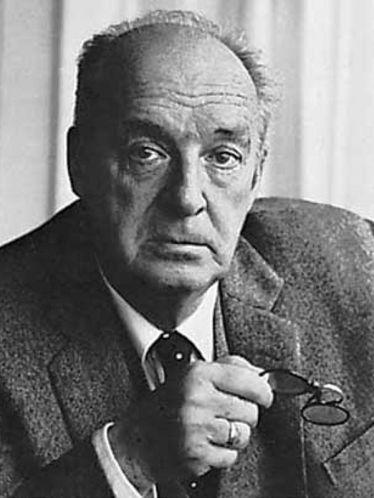 Владимир Владиимирович Набоков (публиковался также под псевдонимом Владимир Сирин; 10 [22] апреля 1899, Санкт-Петербург — 2 июля 1977, Монтрё) — русский и американский писатель, поэт, переводчик, литературовед и энтомолог. Сын политика Владимира Набокова.Родился Владимир Набоков 10 апреля 1899 года в Петербурге в семье известного политика. Аристократический семейный уклад в биографии Набокова благоприятствовал изучению иностранных языков с ранних лет. Сначала Владимир учился в Петербургском Тенишевском училище. Во время обучения писал стихи, увлекся изучением насекомых (энтомологией). Первый сборник стихотворений в биографии Владимира Набокова был издан на собственные деньги.Дальнейшее образование Набоков получал в Кембридже, где кроме написания стихов занимался переводом. После убийства отца Владимир поселился в Берлине, начал публиковать свои рассказы. Первый роман в биографии Владимира Владимировича Набокова был закончен в 1927 году («Машенька»). Позже вместе с женой Верой Слоним переезжает в Париж, а затем в США. После этого стал писать на английском языке. Набоков читал лекции в американских университетах, путешествовал. Роман «Лолита» внес в биографию Владимира Набокова мировую известность.В 1960 году Набоков вернулся в Европу и поселился в Швейцарии, где и провел остаток жизни. Там писатель создал последние свои произведения. Другие известные романы и повести Набокова: «Соглядатай», «Подвиг», «Отчаяние», «Дар», «Другие берега», «Бледное пламя» и многие другие.В 1962 году состоялась премьера первой экранизации «Лолиты». В качестве режиссера выступил Стэнли Кубрик. Летом 1975 года Владимир Владимирович упал, когда охотился на бабочек в швейцарских горах. Это происшествие оказало сильное негативное влияние на его здоровье. Скончался писатель 2 июля 1977 года.3. Краткое содержание романа Набоков «Машенька».Действие романа происходит в 1924 году в Берлине. Перед нами предстает главный герой, Лев Ганин, который проживает в небольшой гостинице для русских эмигрантов. Кроме него здесь мы видим математика Алексея Ивановича Алферова, поэта Антона Подтягина, Клару.  Эта девушка по профессии была машинисткой и страстно любила Льва Глебовича. Ганин проживал в Германии всего год, но, по приезду отыскал себе работу сразу. Он трудился и разнорабочим, и официантом в кафе, и поэтому накопил достаточное количество денег, чтобы выехать из Берлина. Но он никак не мог порвать свои отношения с Людмилой, и сказать ей о своих планах. Наконец, Ганин объявил, что на днях он уезжает.При очередной встрече с соседом Лев Глебович узнает, что к Алферову  прибывает  его супруга Машенька. Алексей Иванович приглашает его в гости и показывает ему фотографии жены. И к своему удивлению Ганин узнает женщину, которую сильно любил в молодости. Он сразу же погрузился в воспоминания об этой любви. Мужчина теперь знает, как сказать Людмиле, что он ее не любит. Он заявляет ей, что у него есть другая возлюбленная.Ему было всего 16 лет, когда он познакомился с Машенькой. Это была симпатичная, жизнерадостная девушка, обожавшая сладости.  Свидания проходили практически каждый день. А потом  Ганин вынужден был уехать в Петербург. Девушка же приехала в это город попозже.  Так как их родители не знали друг о друге, молодые люди вынуждены были лишь общаться по телефону. Потом Машеньку отправили в Москву, и Ганину стало легче. Ведь такая любовь его только тяготила. Так прошла зима и весна, а летом Лев Ганин вновь отдыхал на даче под Воскресенском. Маша сообщила возлюбленному, что ее отец арендовал дачу в другом месте, и юноше приходилось каждый день ездить к ней на велосипеде. В одно из свиданий Машенька Ганину вступить с ней в интимную связь, но молодой человек испугался, что в парке кто-то бродит, и отказался от ее предложения.Встреча молодого человека  со  своей возлюбленной произошла через год в поезде. С тех пор он Машеньку не видел. Во время гражданской войны они писали друг другу несколько раз прекрасные письма,  но потом их связь оборвалась. И вот, наконец, Ганин вновь встретится с Машенькой. Он представлял, как произойдет эта встреча несколько раз. Но заботы о соседе его отвлекли на время. По случаю отъезда его и Подтягина, а также дня рождения Клары, танцовщики балета, проживающие с ними в одном пансионе, устроили праздник.  Ганин помогает Подтягину получить визу, но тот случайно забывает свои документы в транспорте и ему становится плохо.Праздник, увы, не удался. Лев Глебович спаивает Алферова и укладывает его спать.  У Антона Сергеевича опять заболело сильно сердце, и все начинают хлопотать около него. Ганин же собирает чемодан и едет на вокзал. Дожидаясь поезда, он вновь размышляет о его любви с Машенькой. Он понимает, что его серьезные отношения были недолгими, и что Машенька в данный момент совсем уже не та девушка в прошлом. Ганин оставляет все как есть, и раздумывает ее встречать. Он отправляется на другой вокзал, чтобы уехать на юго-запад Германии.Произведение учит нас понимать, что счастье заключается  не только в достижении карьеры, благосостоянии, но и во взаимной любви к людям и Родине.2.Выполните практическое задание по теме:Задание:Подготовьте сообщение о каком-нибудь писателе русского литературного зарубежья   ( любой волны эмиграции) и проанализируйте одно из его произведений.3. Материал с выполненным заданием отправить по адресу: yeroshenkova67@mail.ru